１　学年・単元名　　第４学年　小数倍（数量関係領域）２　単元目標倍の意味を思い出し、図を操作しながら小数倍のイメージをつかんだり、もとにするものをはっきりさせたりすることで、わる数とわられる数をはっきりさせる。３　単元の内容・「何倍」が「いくつ分」と同義であること・「○は□の何倍か」と問われた時の立式・線分図を操作し、整数倍でないもの、１倍（１つ分）に満たないものがあることを確認する。４　本時の目標・小数でも何倍かを表すことができることを理解する。・もとにする量が何かを考え、正しく立式し答えを求めることができる。５　本時の展開児童の活動指導上の留意点太字：つまずきに対する手立て導入展開まとめ１　問題文を読み、課題をつかむ。ア　赤は白の何倍ですか。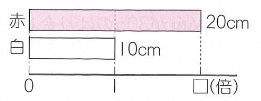 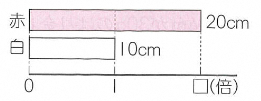 ２　めあてをたてる。３ 自分の考えを発表し、話し合う。問題文を読み、課題をつかむ。イ　青は白の何倍ですか。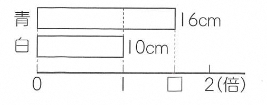 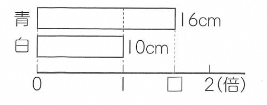 自分の考えを発表し、話し合う。問題文を読み、課題をつかむ。ウ　黄は白の何倍ですか。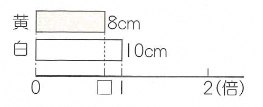 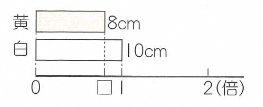 自分の考えを発表し、話し合う。４　みんなで話し合う。考えた式の理由を説明する。５　本時の学習から分かったことをまとめる。小数倍を表すゲームをする。６　適用問題をする。７ 本時をふり返る。・テープ図を提示することによって、視覚的に小数倍の量感をつかむことができるようにする。・赤と白のどちらがもとにする量になるのか考えさせ、白がもとにする量（基準）になることをおさえる。・白がもとにする量（基準）になることが分からない児童には、テープを操作し、赤の中に白がいくつ分入るのかを確かめさせる。・手の幅を使い、赤は白の２倍を表現する。・テープを操作し、青の中に白がいくつ分入るのかを確かめさせ、青は白の２つ分より少し小さいことに気付かせる。・手の幅を使い、青は白の1.6倍を表現する。・テープ図を提示し、倍の関係を表す線分図は掲示せず、自分で書き加えるようにする。・8÷10か10÷8どちらの式になるかを話し合い、どちらをもとにして考えたかテープを操作しながら説明させる。・テープを操作し、黄の中に白がいくつ分入るのかを確かめさせ、黄は白の１つ分に満たないことに気付かせる。・１より大きい小数倍、１より小さい小数倍があることに気付くとともに、その量感が分かるようにする。・まとめを生かして適用問題に取り組む。・本時の学びで気づかせる。・前時までの自分と比べて、本時の学習で考え方が変わったことに目を向けさせる。